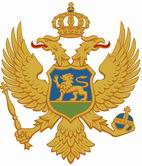 Crna GoraMinistarstvo poljoprivrede i ruralnog razvojaNa osnovu člana 29, 39 i 40 Zakona o državnoj imovini ("Službeni list CG", broj 21/09), člana 5 Uredbe o prodaji i davanju u zakup stvari u državnoj imovini („Službeni list CG“, broj 44/10), i zaključka Vlade Crne Gore broj 07-112 od 01.02.2018. godine, Ministarstvo poljoprivede i ruralnog razvoja objavljuje J A V N I    P O Z I VZA UČEŠĆE NA JAVNOM NADMETANJU ZA DAVANJE U ZAKUP NEPOKRETNOSTI U DRŽAVNOJ SVOJINI U OPŠTINI ROŽAJE NA PERIOD OD PET GODINA UZ MOGUĆNOST PRODUŽENJA PERIODA ZAKUPA1. Predmet javnog nadmetanjaPredmet javnog nadmetanja je katastarska parcela broj 10/1/3, ukupne površine 1.000m2, upisane u posjedovnom listu broj 91, KO Vuča, opština Rožaje, svojina – Crna Gora, raspolaganje – Vlada Crne Gore.                2. Početna cijena na javnom nadmetanjuPočetna cijena zakupa na godišnjem nivou iznosi 45,00€ (četrdeset pet eura ).                             3. Mjesto i vrijeme održavanja javnog nadmetanjaDavanje u zakup nepokretnosti iz tačke 1 će se vršiti, javnim usmenim nadmetanjem u prostorijama Ministarstva poljoprivrede i ruralnog razvoja, Rimski trg 46, dana 16.03.2018. godine, utorak, sa početkom u 11 časova.                                              4. Uslovi javnog nadmetanjaPravo da učestvuju na javnom nadmetanju imaju podnosioci prijava odnosno sva domaća i strana pravna i fizička lica, koja uplate depozit u iznosu od 10% od iznosa početne cijene zakupnine i to: 4,50 €.Depozit se uplaćuje na žiro-račun broj 535-17202-77 (kod Prve banke Crne Gore) za učešće na javnom nadmetanju.Obrazac Prijave za učešće na javnom nadmetanju može se dobiti u kancelariji broj 7, u Ministarstvu poljoprivrede i ruralnog razvoja, svakog radnog dana, do 05.03.2018. godine (od 09 do 14 časova).Minimalnu promjenu raspona ponuda u postupku javnog nadmetanja utvrđuje Komisija za davanje u zakup predmetnog lokaliteta formirana rješenjem br. 460-164/17-15 od 01.03.2018. godine u skladu sa Uredbom o prodaji i davanju u zakup državne imovine putem javnog nadmetanja – aukcije ("Službeni list Crne Gore", br. 44/10).Postupak javnog nadmetanja se završava ako nijedan od učesnika ni na treći poziv ne ponudi veću cijenu od do tada ponuđene najveće cijene. U tom slučaju zakupcem se proglašava učesnik koji je prvi ponudio najveću postignutu cijenu.Smatraće se da su ispunjeni uslovi za održavanje javnog nadmetanja, ako u naznačeno vrijeme pristupi makar jedan učesnik koji ponudi iznos početne cijene zakupnine na godišnjem nivou.Učesnik koji ponudi najveću cijenu proglašava se zakupcem.     5. Ostali uslovi javnog nadmetanjaZakupac je dužan da sa Vladom Crne Gore – Ministarstvom poljoprivrede i ruralnog razvoja zaključi Ugovor o zakupu predmetne nepokretnosti u roku od 30 (trideset) dana od dana održavanja javnog nadmetanja.Ukoliko zakupac ne zaključi Ugovor o zakupu u predviđenom roku, gubi pravo na povraćaj depozita, a zakupodavac ima pravo da zaključi ugovor o zakupu predmetne imovine sa drugim ponuđačem na javnom nadmetanju koji je ponudio drugu najveću cijenu.Pravo na povraćaj depozita gubi potencijalni zakupac koji podnese prijavu, a ne učestvuje, odnosno ne registruje se za javno nadmetanje.Uplaćeni depozit će se vratiti ostalim učesnicima u roku od 10 (deset) dana od dana javnog nadmetanja, a depozit izabranog ponuđača se zadržava i uračunava u cijenu zakupa.Registracija učesnika će se vršiti u prostorijama Ministarstva poljoprivrede i ruralnog razvoja, Rimski trg 46, Podgorica, 15 minuta prije početka održavanja javnog nadmetanja.Bliže informacije mogu se dobiti u Ministarstvu poljoprivrede i ruralnog razvoja na kontakt telefon: 020/482-392. 